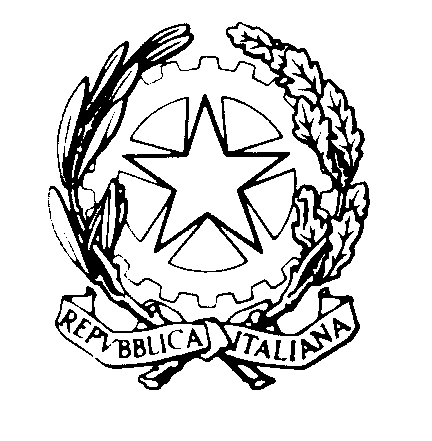 TRIBUNALE DI REGGIO CALABRIASEZIONE DEL DIBATTIMENTO                                                                             Al Segretario del Consiglio dell’Ordine degli Avvocati di Reggio CalabriaOggetto: UDIENZA COLLEGIALE DEL 2.3.2023 – COLLEGIO IORI-CERFEDA-CLEMENTESi comunicano le fasce orarie di trattazione dei processi dell’udienza indicata in oggetto per la cortese pubblicazione, Si ringrazia. Reggio Calabria, 28.2.2023                                                        Il Presidente                                                                                                dott.ssa Greta Iori n.  ordineoreR.G.N.R.R.G.T.19.3099/2022204/202329.451805/2012 D.D.A.1355/2021310.00322/20191303/2021410.305092/2017 D.D.A.1442/2021512.303886/20161175/2019613.302911/2008 D.D.A.2367/2017714.303763/2020 D.D.A.800/2021815.301176/2009 D.D.A.1731/2015916.305288/2016 D.D.A.1869/2020